CEB DISTRIBUIÇÃO S.A.Gerência de Grandes Clientes - GRGCSIA - Setor de Áreas Públicas, Lote C, Bloco B. CEP 71.215-900 - Brasília/DF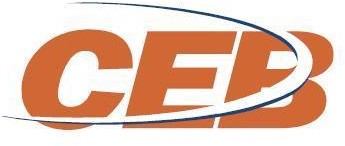 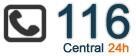 TIPO DE SOLICITAÇÃOTIPO DE SOLICITAÇÃOTIPO DE SOLICITAÇÃOTIPO DE SOLICITAÇÃOTIPO DE SOLICITAÇÃO(   ) LIGAÇÃO NOVA	(  X ) ALTERAÇÃO DE DEMANDA		( ) ALTERAÇÃO DE MODALIDADE TARIFÁRIA (   ) ALTERAÇÃO DE TITULARIDADE / LIGAÇÃO NOVA	( ) ATUALIZAÇÃO DE CADASTRO (MESMO TITULAR)( ) CLIENTE POTENCIAL (Após aprovação do projeto elétrico pela Gerência de Projetos e Vistorias - GRPV, este formulário deverá ser entregue na Gerência de Grandes Clientes – GRGC, devidamente preenchido e com toda a documentação solicitada no verso deste.)Nº de identificação CEB: 492461 (EXCETO PARA LIGAÇÃO NOVA/POTENCIAL)(   ) LIGAÇÃO NOVA	(  X ) ALTERAÇÃO DE DEMANDA		( ) ALTERAÇÃO DE MODALIDADE TARIFÁRIA (   ) ALTERAÇÃO DE TITULARIDADE / LIGAÇÃO NOVA	( ) ATUALIZAÇÃO DE CADASTRO (MESMO TITULAR)( ) CLIENTE POTENCIAL (Após aprovação do projeto elétrico pela Gerência de Projetos e Vistorias - GRPV, este formulário deverá ser entregue na Gerência de Grandes Clientes – GRGC, devidamente preenchido e com toda a documentação solicitada no verso deste.)Nº de identificação CEB: 492461 (EXCETO PARA LIGAÇÃO NOVA/POTENCIAL)(   ) LIGAÇÃO NOVA	(  X ) ALTERAÇÃO DE DEMANDA		( ) ALTERAÇÃO DE MODALIDADE TARIFÁRIA (   ) ALTERAÇÃO DE TITULARIDADE / LIGAÇÃO NOVA	( ) ATUALIZAÇÃO DE CADASTRO (MESMO TITULAR)( ) CLIENTE POTENCIAL (Após aprovação do projeto elétrico pela Gerência de Projetos e Vistorias - GRPV, este formulário deverá ser entregue na Gerência de Grandes Clientes – GRGC, devidamente preenchido e com toda a documentação solicitada no verso deste.)Nº de identificação CEB: 492461 (EXCETO PARA LIGAÇÃO NOVA/POTENCIAL)(   ) LIGAÇÃO NOVA	(  X ) ALTERAÇÃO DE DEMANDA		( ) ALTERAÇÃO DE MODALIDADE TARIFÁRIA (   ) ALTERAÇÃO DE TITULARIDADE / LIGAÇÃO NOVA	( ) ATUALIZAÇÃO DE CADASTRO (MESMO TITULAR)( ) CLIENTE POTENCIAL (Após aprovação do projeto elétrico pela Gerência de Projetos e Vistorias - GRPV, este formulário deverá ser entregue na Gerência de Grandes Clientes – GRGC, devidamente preenchido e com toda a documentação solicitada no verso deste.)Nº de identificação CEB: 492461 (EXCETO PARA LIGAÇÃO NOVA/POTENCIAL)(   ) LIGAÇÃO NOVA	(  X ) ALTERAÇÃO DE DEMANDA		( ) ALTERAÇÃO DE MODALIDADE TARIFÁRIA (   ) ALTERAÇÃO DE TITULARIDADE / LIGAÇÃO NOVA	( ) ATUALIZAÇÃO DE CADASTRO (MESMO TITULAR)( ) CLIENTE POTENCIAL (Após aprovação do projeto elétrico pela Gerência de Projetos e Vistorias - GRPV, este formulário deverá ser entregue na Gerência de Grandes Clientes – GRGC, devidamente preenchido e com toda a documentação solicitada no verso deste.)Nº de identificação CEB: 492461 (EXCETO PARA LIGAÇÃO NOVA/POTENCIAL)NO CASO DE LIGAÇÃO NOVA:(   ) LIGAÇÃO DEFINITIVA	(Informe o nº do Projeto Elétrico: 	)(   ) LIGAÇÃO PROVISÓRIA   (Informe a previsão do período: _ 	meses. Informe a potência do Transformador: 	kVA.NO CASO DE LIGAÇÃO NOVA:(   ) LIGAÇÃO DEFINITIVA	(Informe o nº do Projeto Elétrico: 	)(   ) LIGAÇÃO PROVISÓRIA   (Informe a previsão do período: _ 	meses. Informe a potência do Transformador: 	kVA.NO CASO DE LIGAÇÃO NOVA:(   ) LIGAÇÃO DEFINITIVA	(Informe o nº do Projeto Elétrico: 	)(   ) LIGAÇÃO PROVISÓRIA   (Informe a previsão do período: _ 	meses. Informe a potência do Transformador: 	kVA.NO CASO DE LIGAÇÃO NOVA:(   ) LIGAÇÃO DEFINITIVA	(Informe o nº do Projeto Elétrico: 	)(   ) LIGAÇÃO PROVISÓRIA   (Informe a previsão do período: _ 	meses. Informe a potência do Transformador: 	kVA.NO CASO DE LIGAÇÃO NOVA:(   ) LIGAÇÃO DEFINITIVA	(Informe o nº do Projeto Elétrico: 	)(   ) LIGAÇÃO PROVISÓRIA   (Informe a previsão do período: _ 	meses. Informe a potência do Transformador: 	kVA.MODALIDADE TARIFÁRIA E DEMANDA (Contratação e Alteração)MODALIDADE TARIFÁRIA E DEMANDA (Contratação e Alteração)MODALIDADE TARIFÁRIA E DEMANDA (Contratação e Alteração)MODALIDADE TARIFÁRIA E DEMANDA (Contratação e Alteração)MODALIDADE TARIFÁRIA E DEMANDA (Contratação e Alteração)( ) HORÁRIA AZUL( ) HORÁRIA VERDE( ) HORÁRIA VERDE( ) HORÁRIA VERDE( ) OPTANTE GRUPO BKWKWKWUnidade consumidora ligada em tensão Primária (13.8 kV) e com opção por faturamento com aplicação da tarifa do grupo B. Possui Transformador particular de até 112,5 kVA de potência, disj. >100A.A partir de  kWA partir de  kWA partir de  kWUnidade consumidora ligada em tensão Primária (13.8 kV) e com opção por faturamento com aplicação da tarifa do grupo B. Possui Transformador particular de até 112,5 kVA de potência, disj. >100A.DADOS DO TITULAR (Pessoa Jurídica ou Física)DADOS DO TITULAR (Pessoa Jurídica ou Física)DADOS DO TITULAR (Pessoa Jurídica ou Física)DADOS DO TITULAR (Pessoa Jurídica ou Física)DADOS DO TITULAR (Pessoa Jurídica ou Física)RAZÃO SOCIAL/NOME COMPLETO:RAZÃO SOCIAL/NOME COMPLETO:RAZÃO SOCIAL/NOME COMPLETO:RAZÃO SOCIAL/NOME COMPLETO:RAZÃO SOCIAL/NOME COMPLETO:Nº DO CNPJ/CPF: Nº DO CNPJ/CPF: ATIVIDADE COMERCIAL: Orgão PúblicoATIVIDADE COMERCIAL: Orgão PúblicoATIVIDADE COMERCIAL: Orgão PúblicoDADOS DA UNIDADE CONSUMIDORADADOS DA UNIDADE CONSUMIDORADADOS DA UNIDADE CONSUMIDORADADOS DA UNIDADE CONSUMIDORADADOS DA UNIDADE CONSUMIDORAENDEREÇO: ENDEREÇO: BAIRRO/DF: BAIRRO/DF: BAIRRO/DF: CEP:CEP:TELEFONE: Deseja receber o protocolo via SMS? ( ) NÃO ( ) SIMTELEFONE: Deseja receber o protocolo via SMS? ( ) NÃO ( ) SIMTELEFONE: Deseja receber o protocolo via SMS? ( ) NÃO ( ) SIME-MAIL:E-MAIL:ENTREGA DA FATURA EM ENDEREÇO DIFERENTE?ENTREGA DA FATURA EM ENDEREÇO DIFERENTE?ENTREGA DA FATURA EM ENDEREÇO DIFERENTE?IDENTIFICAÇÃO DO(S) REPRESENTANTE(S)IDENTIFICAÇÃO DO(S) REPRESENTANTE(S)IDENTIFICAÇÃO DO(S) REPRESENTANTE(S)IDENTIFICAÇÃO DO(S) REPRESENTANTE(S)IDENTIFICAÇÃO DO(S) REPRESENTANTE(S)1 – NOME COMPLETO:1 – NOME COMPLETO:1 – NOME COMPLETO:1 – NOME COMPLETO:1 – NOME COMPLETO:CARGO:CARGO:CARGO:CARGO:CARGO:RG (ORGÃO EXPEDIDOR):RG (ORGÃO EXPEDIDOR):RG (ORGÃO EXPEDIDOR):CPF:CPF:2 – NOME COMPLETO:2 – NOME COMPLETO:2 – NOME COMPLETO:2 – NOME COMPLETO:2 – NOME COMPLETO:CARGO:CARGO:CARGO:CARGO:CARGO:RG (ORGÃO EXPEDIDOR):RG (ORGÃO EXPEDIDOR):RG (ORGÃO EXPEDIDOR):CPF:CPF:CONTATO COMERCIALCONTATO COMERCIALCONTATO COMERCIALNOME:NOME:NOME:CARGO:CARGO:CARGO:TELEFONE / FAX:TELEFONE / FAX:E-MAIL:INFORMAÇÕES COMPLEMENTARESINFORMAÇÕES COMPLEMENTARESINFORMAÇÕES COMPLEMENTARESRESPONSÁVEL PELO PREENCHIMENTORESPONSÁVEL PELO PREENCHIMENTORESPONSÁVEL PELO PREENCHIMENTONOME:NOME:NOME:ASSINATURA:DATA: 	/	/	DATA: 	/	/	Relação de documentos necessários (cópias de originais autenticadas em cartório):Contrato Social/Estatuto Social registrado na Junta Comercial;Escritura ou contrato de locação do imóvel;Última alteração contratual registrada;Cartão CNPJ e Inscrição Estadual;Identidade e CPF dos representantes legais (sócios-administradores, procuradores);Caso o cliente seja órgão do Poder Público os itens 1, e 2 serão substituídos por cópia da Portaria/Lei/Estatudo de Criação e juntamente com o devido ato administrativo de nomeação do representante pelo órgão;Se o(s) representante(s) for(em) procurador(es), cópia da procuração autenticada e documentos de identificação (identidade e CPF) do procurador;É FUNDAMENTAL A INEXISTÊNCIA DE CONTAS PENDENTES E/OU IRREGULARIDADES PARA A REALIZAÇÃO DA LIGAÇÃO NOVA OU MUDANÇA DE GRUPO TARIFÁRIO.Relação de documentos necessários (cópias de originais autenticadas em cartório):Contrato Social/Estatuto Social registrado na Junta Comercial;Escritura ou contrato de locação do imóvel;Última alteração contratual registrada;Cartão CNPJ e Inscrição Estadual;Identidade e CPF dos representantes legais (sócios-administradores, procuradores);Caso o cliente seja órgão do Poder Público os itens 1, e 2 serão substituídos por cópia da Portaria/Lei/Estatudo de Criação e juntamente com o devido ato administrativo de nomeação do representante pelo órgão;Se o(s) representante(s) for(em) procurador(es), cópia da procuração autenticada e documentos de identificação (identidade e CPF) do procurador;É FUNDAMENTAL A INEXISTÊNCIA DE CONTAS PENDENTES E/OU IRREGULARIDADES PARA A REALIZAÇÃO DA LIGAÇÃO NOVA OU MUDANÇA DE GRUPO TARIFÁRIO.Relação de documentos necessários (cópias de originais autenticadas em cartório):Contrato Social/Estatuto Social registrado na Junta Comercial;Escritura ou contrato de locação do imóvel;Última alteração contratual registrada;Cartão CNPJ e Inscrição Estadual;Identidade e CPF dos representantes legais (sócios-administradores, procuradores);Caso o cliente seja órgão do Poder Público os itens 1, e 2 serão substituídos por cópia da Portaria/Lei/Estatudo de Criação e juntamente com o devido ato administrativo de nomeação do representante pelo órgão;Se o(s) representante(s) for(em) procurador(es), cópia da procuração autenticada e documentos de identificação (identidade e CPF) do procurador;É FUNDAMENTAL A INEXISTÊNCIA DE CONTAS PENDENTES E/OU IRREGULARIDADES PARA A REALIZAÇÃO DA LIGAÇÃO NOVA OU MUDANÇA DE GRUPO TARIFÁRIO.